人员能力验证报名申请表注：1、以上所列选项必须如实填写，身份证号码要填写工整，清晰！2、电子版二寸近期同版蓝底彩照上交。基本情况姓名性别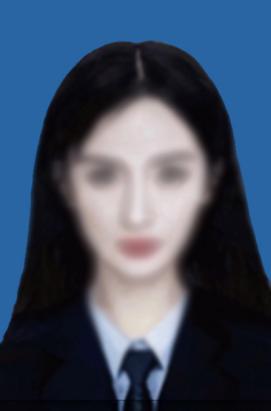 基本情况所在地身份证号基本情况联系电话报名时间基本情况文化程度毕业院校基本情况报名项目报名知情说明报名知情函1、《人员能力验证管理办法》及该专业人员能力验证规则由国家市场监督管理总局认证认可技术研究中心制定和发布，相关事项以管理办法和规则要求为准。2、您在报名过程中，相关人员未向您承诺“免考”、“包过”、“可注册”、“可兼职/挂靠”等事宜。3、人员能力验证是指按照相关规定或标准，根据培养培训及考核验证规则，采取专业知识学习、能力素质考核、结果分析比对及验证等方式，对人员的专业能力进行培养培训及验证的合格评定过程。4、完成该专业学时要求的人员，可获得电子版《学时证明》，凭《学时证明》可申请参加该专业人员能力验证活动（验证形式为线上考试），符合人员能力验证规则并考试通过者可获得该专业《人员能力验证证书》。5、其证书性质为人员能力验证证书，非职业/执业资格类证书，持证者需遵守证书使用相关规定。证书不得涂改，不可出租、出借。本人已阅读并同意报名知情函，同时承诺以上报名信息属实。如有提供虚假材料，本人自愿承担相关责任。签字：                       日期：      年   月   日     报名知情函1、《人员能力验证管理办法》及该专业人员能力验证规则由国家市场监督管理总局认证认可技术研究中心制定和发布，相关事项以管理办法和规则要求为准。2、您在报名过程中，相关人员未向您承诺“免考”、“包过”、“可注册”、“可兼职/挂靠”等事宜。3、人员能力验证是指按照相关规定或标准，根据培养培训及考核验证规则，采取专业知识学习、能力素质考核、结果分析比对及验证等方式，对人员的专业能力进行培养培训及验证的合格评定过程。4、完成该专业学时要求的人员，可获得电子版《学时证明》，凭《学时证明》可申请参加该专业人员能力验证活动（验证形式为线上考试），符合人员能力验证规则并考试通过者可获得该专业《人员能力验证证书》。5、其证书性质为人员能力验证证书，非职业/执业资格类证书，持证者需遵守证书使用相关规定。证书不得涂改，不可出租、出借。本人已阅读并同意报名知情函，同时承诺以上报名信息属实。如有提供虚假材料，本人自愿承担相关责任。签字：                       日期：      年   月   日     报名知情函1、《人员能力验证管理办法》及该专业人员能力验证规则由国家市场监督管理总局认证认可技术研究中心制定和发布，相关事项以管理办法和规则要求为准。2、您在报名过程中，相关人员未向您承诺“免考”、“包过”、“可注册”、“可兼职/挂靠”等事宜。3、人员能力验证是指按照相关规定或标准，根据培养培训及考核验证规则，采取专业知识学习、能力素质考核、结果分析比对及验证等方式，对人员的专业能力进行培养培训及验证的合格评定过程。4、完成该专业学时要求的人员，可获得电子版《学时证明》，凭《学时证明》可申请参加该专业人员能力验证活动（验证形式为线上考试），符合人员能力验证规则并考试通过者可获得该专业《人员能力验证证书》。5、其证书性质为人员能力验证证书，非职业/执业资格类证书，持证者需遵守证书使用相关规定。证书不得涂改，不可出租、出借。本人已阅读并同意报名知情函，同时承诺以上报名信息属实。如有提供虚假材料，本人自愿承担相关责任。签字：                       日期：      年   月   日     报名知情函1、《人员能力验证管理办法》及该专业人员能力验证规则由国家市场监督管理总局认证认可技术研究中心制定和发布，相关事项以管理办法和规则要求为准。2、您在报名过程中，相关人员未向您承诺“免考”、“包过”、“可注册”、“可兼职/挂靠”等事宜。3、人员能力验证是指按照相关规定或标准，根据培养培训及考核验证规则，采取专业知识学习、能力素质考核、结果分析比对及验证等方式，对人员的专业能力进行培养培训及验证的合格评定过程。4、完成该专业学时要求的人员，可获得电子版《学时证明》，凭《学时证明》可申请参加该专业人员能力验证活动（验证形式为线上考试），符合人员能力验证规则并考试通过者可获得该专业《人员能力验证证书》。5、其证书性质为人员能力验证证书，非职业/执业资格类证书，持证者需遵守证书使用相关规定。证书不得涂改，不可出租、出借。本人已阅读并同意报名知情函，同时承诺以上报名信息属实。如有提供虚假材料，本人自愿承担相关责任。签字：                       日期：      年   月   日     报名知情函1、《人员能力验证管理办法》及该专业人员能力验证规则由国家市场监督管理总局认证认可技术研究中心制定和发布，相关事项以管理办法和规则要求为准。2、您在报名过程中，相关人员未向您承诺“免考”、“包过”、“可注册”、“可兼职/挂靠”等事宜。3、人员能力验证是指按照相关规定或标准，根据培养培训及考核验证规则，采取专业知识学习、能力素质考核、结果分析比对及验证等方式，对人员的专业能力进行培养培训及验证的合格评定过程。4、完成该专业学时要求的人员，可获得电子版《学时证明》，凭《学时证明》可申请参加该专业人员能力验证活动（验证形式为线上考试），符合人员能力验证规则并考试通过者可获得该专业《人员能力验证证书》。5、其证书性质为人员能力验证证书，非职业/执业资格类证书，持证者需遵守证书使用相关规定。证书不得涂改，不可出租、出借。本人已阅读并同意报名知情函，同时承诺以上报名信息属实。如有提供虚假材料，本人自愿承担相关责任。签字：                       日期：      年   月   日     